Št.: POV20-029Del. št. RP/EAD -Datum: 1. 4. 2020ZADEVA: Povabilo k oddaji ponudbeVse potencialne ponudnike vabimo, da nam posredujejo ponudbo za Pripravo programa za delo pod napetostjo za področje meritev KEE (nameščanje merilnih garnitur) in programa za delo pod napetostjo za menjavo števcev EE, v vsebini in pod pogoji, kot izhajajo iz tega povabila in njegovih prilog. Elektro Gorenjska, d.d. naročilo izvaja v imenu in za račun naročnika GIZ Distribucija električne energije, ki bo tudi plačnik izvedenih storitev.Ponudnik mora izpolniti, podpisati in žigosati (če uporablja žig) vse priložene obrazce in dokumente (kjer je naveden podpis ponudnika) ter jih priložiti ponudbeni dokumentaciji. S podpisom potrdi, da je s pogoji naročila seznanjen in se z njimi strinja. Naročnik bo izmed pravočasno prispelih ponudb praviloma izbral cenovno najugodnejšo ponudbo ob predpostavki, da bo(do) ponudnik(i) izpolnjeval(i) vse zahtevane pogoje, ki so navedeni v predmetnem povabilu. Ponudnik v obrazec ponudbe vpiše svojo končno ponudbeno vrednost, ker se naročnik o ceni ne bo več pogajal.  Naročnik bo upošteval vse ponudbe, ki bodo prispele do vključno 17. 4. 2020, do 10. ure, v zaprti kuverti z oznako "ne odpiraj – ponudba – Priprava programa za DPN". Ponudnik lahko ponudbo pošlje na naslov: Elektro Gorenjska, d. d., Ulica Mirka Vadnova 3/a, 4000 Kranj. Naročnik mora ponudbo prejeti do navedenega dne in ure (torej jo je treba po pošti oddati dan prej). Ponudbe, katere bo naročnik prejel po navedenem datumu in uri, ali ki ne bodo oddane v zaprti kuverti z zahtevano oznako "ne odpiraj", bodo vrnjene ponudniku. Odpiranje ponudb ne bo javno.Za dodatna pojasnila smo vam na voljo na naslednjih e-naslovih:robert.pfajfar@elektro-gorenjska.si,gregor.stern@elektro-gorenjska.si. OPOZORILO:Naročnik na tem mestu obvešča potencialne ponudnike, da bo morebitne spremembe podatkov predmetnega naročila (npr. rok oddaje ponudb, dodatna pojasnila ipd.) objavljal na svoji spletni strani: http://www.elektro-gorenjska.si/aktualno/povprasevanja. Na tej strani bo objavil tudi izbiro najugodnejšega ponudnika v predmetnem naročilu, tako da ponudniki, ki bodo oddali ponudbo, o izbiri ne bodo neposredno obveščeni. Naročnik si pridržuje pravico, da v tem postopku brez obrazložitve in brez odškodninske odgovornosti ne izbere nobenega ponudnika oziroma ne sklene pogodbe s ponudnikom, ki izpolnjuje vse pogoje in je ponudil najugodnejšo ceno, oziroma da ta postopek izbire povpraševanja ustavi vse do sklenitve pogodbe. Lepo pozdravljeni,Elektro Gorenjska, d.d.Direktor sektorja omrežje: dr. Ciril Kafol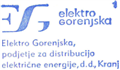 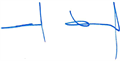 Priloge:ponudbaprojektna nalogaPONUDBANa osnovi povabila k oddaji ponudbe, št. POV20-029, dajemo naslednjoPONUDBOCena v ponudbi vključuje vse stroške ponudnika s predmetnim naročilom, tako da naročnika ne bremenijo nikakršni drugi stroški, povezani s predmetom povpraševanja. DDV se obračuna po veljavni zakonodaji. Cena/enoto je fiksna ves čas izvajanja naročila.Rok plačila je 30 dni po prejemu računa, katerega izvajalec izda po opravljeni storitvi oziroma dobavi blaga. OPIS PROJEKTNE NALOGE: Izbrani izvajalec bo moral pripraviti elaborat in navodilo s programom dela za:»Program za delo pod napetostjo za področje meritev KEE (nameščanje merilnih garnitur)«,»Program za delo pod napetostjo za menjavo števcev električne energije (EE)«.Pripravljena in izdelana dokumentacija naj vsebuje naslednje dokumente:-	ELABORAT z raziskavo svetovne prakse na področju DPN varnega izvajanja meritev KEE (nameščanje merilnih garnitur) in menjavo števcev EE,-	NAVODILO varnega izvajanja DPN za meritev KEE (nameščanje merilnih garnitur) in menjavo števcev EE,-	PROGRAM usposabljanja varnega izvajanja DPN za meritev KEE (nameščanje merilnih garnitur) in menjavo števcev EE.Na osnovi elaborata »Raziskava svetovne prakse na področju DPN varnega izvajanja meritev KEE (nameščanje merilnih garnitur) in menjavo števcev EE« se izdela vsebina NAVODILA in PROGRAMA USPOSABLJANJA, prilagojenega slovenski distribuciji.Pri pripravi elaborata, navodil in programa bo izvajalec sodeloval s projektno skupino za delo pod napetostjo naročnika »PS DPN« GIZ Distribucija električne energije. Vsa izdelana dokumentacija mora biti izdelana v tiskani izvedbi v 10 izvodih. Izvajalec mora naročniku dokumentacijo posredovati tudi v .pdf in .docx elektronskem formatu.Rok izvedbe: začetek: maj 2020 in zaključek oktober 2020.Faze projekta in terminski plan:Izvajalec bo po izvedbi celotne storitve in po odobritvi gradiva račun izstavil plačniku GIZ – distribucije električne energije, Slovenska 58, Ljubljana. Račun se plača v roku 30 dni od prejema računa.Spodaj podpisani ponudnik izjavljam, da bom vse storitve izvedel v skladu z zgoraj zahtevanimi opisom projektne naloge.Kraj in datum:							Ponudnik:								Žig in podpis:Številka ponudbe:___________________Ponudnik:                 ____________________________________________________________________________________________________________Naslov:____________________________________________________________________________________________________________ID za DDV:______________________________________Kontaktni e-naslov in telefon:___________________________________, _____________________________________________________, __________________Za predmet naročila:Priprava programa za delo pod napetostjo za področje meritev KEE (nameščanje merilnih garnitur) in programa za delo pod napetostjo za  menjavo števcev EECena v EUR (brez DDV):__________________ EURVeljavnost ponudbe:____ (najmanj 20) dni od datuma oddaje ponudbe Kraj in datum:Ponudnik:Žig in podpis:FAZATRAJANJEPREDVIDENOBSEG URODGOVORNI ZA IZVEDBO1. izdelava Elaborata 45 dni40zunanji izvajalec2. Izdelava Navodila10 dni20zunanji izvajalec3. Izdelava Programa usposabljanja10 dni20zunanji izvajalec4. pregled gradiva5 dni16projektna skupina5. odobritev gradiva5 dni16projektna skupina